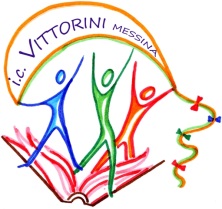 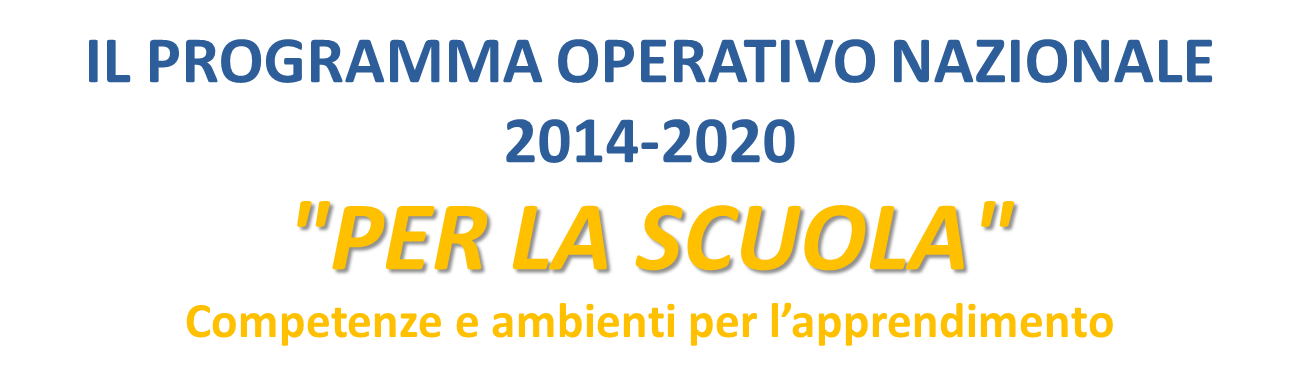 Istituto comprensivo n. 15 “Elio Vittorini”Via Comunale SS. Annunziata – 98168 Messina tel./fax 090 356387 c.f. 97062170838 - www.icvittorinimessina.gov.ite-mail: meic822001@istruzione.it - pec: meic822001@pec.istruzione.itALLEGATO AISTANZA DI PARTECIPAZIONEAl Dirigente Scolasticodell’I.C. n. 15 “E. Vittorini”MessinaOGGETTO: Avviso di selezione per tutor interni - referente della valutazione interno - esperti interni/esterni – referente coordinatore – figura aggiuntiva PROGETTO 10.1.1A-FSEPON-SI-2017 - 189           CUP F44C17000020006Il/La sottoscritto/a ___________________nato/a a___________________ il ___________________C.F. _____________________________Tel. ___________________Cell. ___________________e-mail___________________________ Indirizzo Via___________________________________ Cap. ___________________città___________________presa visione dell’Avviso per selezione di ESPERTI/ TUTOR/ REFERENTI PER LA VALUTAZIONE / FIGURA AGGIUNTIVA /REFERENTE PER IL COORDINAMENTO per il PROGETTO 10.1.1A-FSEPON-SI-2017- 189                  CHIEDEDi partecipare alla selezione per l’attribuzione dell’incarico TUTOR  ESPERTO   INTERNO   ESTERNO FIGURA AGGIUNTIVA  INTERNO   ESTERNO REFERENTE PER LA VALUTAZIONE REFERENTE PER IL COORDINAMENTOper il seguente modulo: Indice il seguente AVVISO PUBBLICOin qualità di  PERSONALE  IN SERVIZIO presso la scuola     _______________________  ESPERTO ESTERNO A tal fine ai sensi dell’art. 47 D.P.R. 28 dicembre 2000, n. 445 consapevole delle sanzioni penali, nel caso di dichiarazioni non veritiere, di formazione o uso di atti falsi, richiamate dall’art. 76 del D.P.R. 445 del 28 dicembre 2000,DICHIARA:di essere in possesso della cittadinanza italiana o di uno degli Stati Membri dell’Unione Europea; di godere dei diritti civili e politici; di essere in possesso del titolo di studio __________________________conseguito il
_____________________ presso _________________________con votazione  ________________; di non aver riportato condanne penali e di non avere procedimenti penali pendenti a proprio carico o di non averne conoscenza; di non essere stato destituito da pubblici impieghi; di   non essere  di essere dipendente interno alla pubblica amministrazione e, pertanto, in caso di stipula del contratto, di presentare la formale autorizzazione dell'Amministrazione di appartenenza (art. 53 del D.Lgs. n. 165/2001); di avere preso visione dell’avviso, dei criteri di selezione e di accettarli; di essere in possesso di certificata competenza e/o esperienza professionale maturata nel settore richiesto e/o requisiti coerenti con il profilo prescelto, come indicate nel curriculum vitae allegato; di svolgere l’incarico senza riserva e secondo il calendario approvato dal Dirigente Scolastico; di essere in possesso di competenze informatiche con completa autonomia nell’uso della piattaforma Ministeriale PON 2014/2020;di avere competenze specifiche nella progettazione didattica per competenze attraverso le Unità di Apprendimento. (per la figura di esperto e la figura aggiuntiva) di avere esperienze pregresse con uno dei partner esterni al progetto nel campo della formazione con particolare esperienza nei processi educativi e formativi.In fedeLuogo e Data ___________________							Firma	___________________					Il/La sottoscritto/a autorizza codesto Istituto al trattamento dei propri dati personali ai sensi della legge ai sensi del D.Lgs. 196/2003 e dichiara, altresì di essere informato che i dati raccolti saranno trattati anche con strumenti informatici, esclusivamente nell’ambito del procedimento per il quale la presente dichiarazione viene resa e che al riguardo competono al sottoscritto tutti i diritti previsti dall’art 7 della legge medesima. In fede.Luogo e Data ___________________Firma___________________		Il/La sottoscritto/a autorizza codesto Istituto alla pubblicazione, anche sul sito istituzionale della Scuola, del Curriculum Vitae e professionale e di quanto altro necessario al rispetto delle normative in tema di assegnazione degli incarichi.In fede.Luogo e Data ___________________                                                                            Firma___________________	Allegala seguente documentazione:Scheda dei titoli (ALLEGATO B)Curriculum vitae in formato europeo aggiornato (ALLEGATO C)Fotocopia firmata di un documento di identità valido(Carta di identità e Codice Fiscale)Informativa privacy(ALLEGATO D)Breve progettazione del modulo formativo a cui si candida, con indicazione delle eventuali risorse tecnologiche, materiali consumabili e spazi strettamente necessari per l’espletamento del modulo formativoDichiarazione di impegno a richiedere l’autorizzazione a svolgere l’attività di esperto per i dipendenti della Pubblica AmministrazioneIn fede.Luogo e Data ___________________Firma ___________________	Titolo moduloTipologiaPeriodoBarrare modulocrescendo con lo sportEducazione motoria; sport; gioco didatticogennaio 2018 -luglio 2018noi e gli altriEducazione motoria; sport; gioco didatticogennaio 2018 – luglio 2018Io mi esprimo cosìArte; scrittura creativa; teatrogennaio 2018 -luglio 2018L'inglese per teArte; scrittura creativa; teatrogennaio 2018 -luglio 2018esprimersi con creativitàPotenziamento delle competenze di basegennaio 2018 -luglio 2018giocando con la linguaPotenziamento delle competenze di basegennaio 2018 -luglio 2018Voglia di esprimersiPotenziamento delle competenze di basegennaio 2018 -luglio 2018